Рассмотрено на заседаниях творческих объединений  	 Протокол №  2 от 24.03.2022 Рассмотрено на заседании НМС Протокол №2 от 24.03.2022 Рассмотрено педагогическим советом Протокол № 3 от 01.04.2022 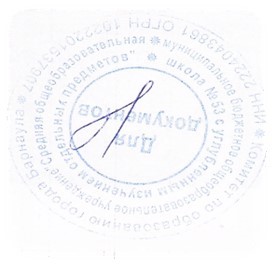 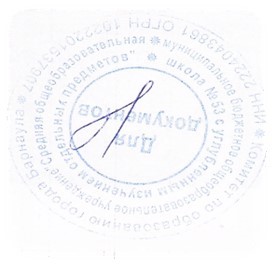 Методическое обеспечение  учебного процесса  и контрольно-оценочные процедуры МБОУ СОШ № 53 на 2022/2023 учебный год ФГОС ООО-2021, 5-7 класс Предметная область Учебная программа Учебник (автор, наименование, год издания, издательство) Методическое обеспечение,контрольнооценочные материалы Русский язык и литература Примерная программа. Русский язык (для 5-9 классов), Институт развития стратегии образования, РАО, Москва, 2021 Ладыженская Т.А., Баранов М.Т., Тростенцова Л.А. и др Русский язык 5, Просвещение, 2019-2021 Русский язык. Методические рекомендации. 5 класс :пособие для учителей общеобразоват. организаций /[Т. А. Ладыженская, Л. А. Тростенцова, М. Т. Баранов и др.]. — 2-е изд. — М. : Просвещение, 2016 Соловьёва Н.Н. Русский язык. Диктанты и изложения. 5 класс, Просвещение, 2017 Соловьёва Н.Н. Русский язык. Диагностические работы. 5 класс, Просвещение, 2017 Янченко В,Д. Скорая помощь 5 класс. Русский язык, М., Просвещение, 2015 (в 2 частях) Е.А. Ефремова. Русский язык. Рабочая тетрадь, М., Просвещение, 2016 М.А, Бондаренко Русский язык. Поурочные разработки 5 класс, М,, Просвещение, 2019 Каськова И.А., Тематические тесты, Просвещение, 2020 Русский язык Примерная программа. Русский язык (для 5-9 классов), Институт развития стратегии образования, РАО, Москва, 2021 	Баранов 	М.Т.  Ладыженская Т.А.,, Тростенцова Л.А. и др Русский язык 6 , Просвещение, 2021 Русский язык. Методические рекомендации. 6 класс : пособие для учителей общеобразоват. организаций /[Т. А. Ладыженская, Л. А. Тростенцова, М. Т. Баранов и др.]. — 2-е изд. — М. : Просвещение, 2014. М.А. Бондаренко Поурочные разработки 6 класс. Русский язык, М., Просвещение, 2016 Каськова И.А. Русский язык. Тематические тесты, М., Просвещение, 2016 Янченко В,Д. Скорая помощь 6 класс. Русский язык, М., Просвещение, 2015 (в 2 частях) Соловьева Н,Н, Диктанты и изложения. Русский язык, 6 класс, М,, Просвещение, 2014  Соловьева Н,Н, Русский язык. Диагностические работы.6 класс, М.,П Просвещение, 2016 М.А, Бондаренко Русский язык. Поурочные разработки 6 класс, М,, Просвещение, 2019 Каськова И.А., Тематические тесты, Просвещение, 2020 Русский язык Примерная программа. язык (для 5-9 классов), Институт развития стратегии образования, РАО, Москва, 2021 Русский 	Баранов 	М.Т.  Ладыженская Т.А.,, Тростенцова Л.А. и др Русский язык 7 , Просвещение, 2021 Касатых Е. А.  Русский язык. Поурочные разработки. 7 класс : пособие для учителей общеобразоват. организаций / Е. А. Касатых. — М. : Просвещение, 2014 Г.А Богданова. Уроки русского языка в 7 классе, М,, Просвещение, 2014. Л.А. Ладыженская, Дидактические материалы. Русский язык, 7 класс, М., Просвещение, 2014 Каськова И.А., Русский язык. Тематические тесты. 7 класс., М., Просвещение, 2019 Янченко В,Д, Скорая помощь по русскому языку, 7 класс,  М,, Просвещение, 2016 Соловьева Н,Н, Диктанты и изложения. Русский язык, 7 класс, М,, Просвещение, 2014 М.А, Бондаренко Русский язык. Поурочные разработки 7 класс, М,, Просвещение, 2019 Литература 	Примерная 	программа. Литература (для 5-9 классов), Институт развития стратегии образования, РАО, Москва, 2021 Коровина В.Я. . Журавлев В.П. , Коровин В.И. Литература 5, ч.2Просвещение, 2015-2021 Беляева Н. В. Уроки литературы в 5 классе. Поурочные разработки : учеб. пособие для общеобразоват. организаций / Н. В. Беляева. — 3-е изд. — М. : Просвещение, 2016. Литература: Поурочные разработки: Технологические карты уроков: 5-й класс: Пособие для учителей общеобразовательных организаций / М. Б. Багге, М. Г. Белова, Н. И. Роговцева.— M.; СПб.: Просвещение, 2016. Р.Г. Ахмадуллина Литература. Рабочая тетрадь, М., Просвещение, 2017 В.Я, Коровина, В.П. Журавлев, В.И. Коровин. Читаем, думаем. Спорим, Просвещение, 2020 Аристова М.А. Литература. Диагностические работы. 5 класс., Просвещение. 2020 Литература 	Примерная 	программа. Литература (для 5-9 классов), Институт развития стратегии образования, РАО, Москва, 2021 Полухина В.П. , Коровина В.Я. , Журавлев В.П. и др  под ред Коровиной В.Я. Литература 6 в 2 частях , Просвещение, 20202021 Беляева Н. В. Уроки литературы в 6 классе. Поурочные разра- ботки : учеб. пособие для общеобразоват. организций / Н. В. Беляева. — 3-е изд. — М. : Просвещение, 2016 В.П, Полухина. Читаем, думаем, спорим, М., Просвещение, 2019 Р.Г. Ахмадуллина Литература. Рабочая тетрадь, М., Просвещение, 2017 Литература 	Примерная 	программа. Литература (для 5-9 классов), Институт развития стратегии образования, РАО, Москва, 2021 Коровина В.Я., Журавлев В.П., Коровин В.И.Литература 7, Просвещение, 20172021 Беляева Н. В. Уроки литературы в 7 классе. Поурочные разработки : учеб. пособие для общеобразоват. организаций / Н. В. Беляева. — 3е изд. — М. : Просвещение, 2017 Р.Г. Ахмадуллина Литература. Рабочая тетрадь, М., Просвещение, 2017 В.Я.Коровина. Читаем, думаем, спорим, М., Просвещение, 2019 Английский язык Примерная программа. Английский язык (для 5-9 классов), Институт развития стратегии образования, РАО, Москва, 2021 М.В.Вербицкая,   и др под ред Вербицкой М.В. Английский язык 5 – М.:Вентана-Граф, М.В. Вербицкая. Английский язык. 5 класс. Проектирование учебного курса. Методическое пособие, Вентана-Граф, 2017 Английский язык. 5 класс. Рабочая тетрадь. Сборник упражнений, Вентана-Граф, 2017 2015-2021 Английский язык Примерная программа. Английский язык (для 5-9 классов), Институт развития стратегии образования, РАО, Москва, 2021 М.В.Вербицкая,   и др под ред Вербицкой М.В. Английский язык 6 – М.:Вентана-Граф, 2016-2021 М.В. Вербицкая. Английский язык. 6 класс. Проектирование учебного курса. Методическое пособие, Вентана-Граф, 2017 Английский язык. 6 класс. Рабочая тетрадь. Сборник упражнений, Вентана-Граф, 2017 Верещагина И.Н., Книга для чтения5 класс, Просвещение, 2014 Английский язык Примерная программа. Английский язык (для 5-9 классов), Институт развития стратегии образования, РАО, Москва, 2021 М.В.Вербицкая,   и др под ред Вербицкой М.В. Английский язык 7 – М.:Вентана-Граф, 2016-2019 М.В. Вербицкая. Английский язык. 7 класс. Проектирование учебного курса. Методическое пособие, Вентана-Граф, 2017 Английский язык. 7 класс. Рабочая тетрадь. Сборник упражнений, Вентана-Граф, 2017 Математика 	Примерная 	программа. Математика, Институт развития стратегии образования, РАО, Москва, 2021 Мерзляк А.Г. , Полонский В.Б., Якир М.С.. « Математика. 5., Вентана-Граф, 20152021 Е.В. Буцко, А.Г. Мерзляк. Математика. 5 класс, Методическое пособие, Вентана-Граф, 2016 А.Г. Мерзляк. Математика. 5 класс, Дидактические материалы, Вентана-Граф, 2016 Математика 	Примерная 	программа, Математика Институт развития стратегии образования, РАО, Москва, 2021 Мерзляк А.Г. , Полонский В.Б., Якир М.С.. Математика. 6, Вентана-Граф, 20172019 Е.В. Буцко, А.Г. Мерзляк. Математика. 6 класс, Методическое пособие, Вентана-Граф, 2016 А.Г. Мерзляк. Математика. 6 класс, Дидактические материалы, Вентана-Граф, 2018 .Г. Мерзляк. Математика. 6 класс, Рабочая тетрадь, Вентана-Граф, 2016 Алгебра 	Примерная 	программа. Математика базовый уровень, Институт развития стратегии образования, РАО, Москва, 2021 Примерная программа. Математика углубленный уровень, Институт развития стратегии образования, РАО, Макарычев Ю.Н. , Миндюк Н.Г.  Нешков К. И. и др  под ред Теляковского С.А. Алгебра 7, Просвещение, 2013-2021  Москва, 2021Звавич Л. И., Кузнецова Л. В., Суворова С. Б. Алгебра. Дидактические материалы. 7 класс., Просвещение, 2012 Миндюк Н. Г., Шлыкова И. С.Алгебра. Методические рекомендации. 7 класс., Просвещение, 2017 Дудницын Ю. П., Кронгауз В. Л.Алгебра. Тематические тесты. 7 класс., Просвещение, 2017 Жохов В,И. , Крайнева Л.В. ,Уроки алгебры, Просвещение, 2020 Алгебра Макарычев Ю. Н., Миндюк Н. Г., Нешков К. И. и др. Алгебра 7 кл, углубленный уровень, Просвещение, 2020 Феоктистов И. Е. Ф Алгебра. Методические рекомендации. 7 класс : учеб. пособие для общеобразоват. организаций / И. Е. Феоктистов. — М. : Просвещение, 2017. Геометрия  Атанасян Л.С. , Бутузов В.Ф., Кадомцев С.Б. и др 7-9, Геометрия, Просвещение, 2014-2018 Зив Б. Г., Мейлер В. М.Геометрия. Дидактические материалы. 7 класс., Просвещение, 2014 Геометрия. Методические рекомендации. класс. Учеб. пособие для общеобразоват. организаций / [Л. С. Атанасян, В. Ф. Бутузов, Ю. А. Глазкови др.]. — М. : Просвещение, 2015. Иченская М. А.Геометрия. Самостоятельные и контрольные работы. 7-9 классы, Просвещение, 2014 Мищенко Т. М., Блинков А. Д.Геометрия. Тематические тесты к учебнику Л. С. Атанасяна и др. 7 класс., Просвещение, 2017 	Л.С, 	Атанасян 	Геометрия. 	Рабочая тетрадь, М,, Просвещение, 2017 Рыжих В.И. Диагностические тесты 7-9 класс, Просвещение. 2020Вероятность и статистика информатика Примерная программа. Информатика (7-9 класс) базовый уровень, Институт развития стратегии образования РАО, Москва, 2021 Примерная программа. Информатика (7-9 класс) углубленный уровень, Институт развития стратегии образования РАО, Москва, 2021 Босова Л.Л. , Босова А.Ю. Информатика и ИКТ 7, Бином, Просвещение, 20162021 Босова Л. Л.  Информатика. 7-9 классы : методическое пособие / Л. Л. Босова, А. Ю. Босова. — 2-е изд., перераб. —  М. : БИНОМ. Лаборатория знаний, 2017 Электронное приложение к учебнику Л.Л. Босовой http://lbz.ru/metodist/authors/informatika/3/ Информатика. 7 класс: рабочая тетрадь в 2 ч.  / Л.Л. Босова, А.Ю. Босова, Бином, 2018 Информатика. 7–9 классы: сборник задач и упражнений / Л.Л. Босова, А.Ю. Босова, Аквилянов Н.А., Бином, 2018 Всеобщая история Примерная программа. История (5-8 класс), Институт развития стратегии образования РАО, Москва, 2021 Никишин В.О., Стрелков А.В. Томашевич О.В., Михайловский Ф.А./ под ред Карпова С.П. Всеобщая история. История древнего мира.  М. «Русское слово» 2019 Книга для учителя к учебнику Ф.А.Михайловского. Всеобщая история. История древнего мира.  М. «Русское слово» 2013;  С.В. Агафонов схемы по всеобщей истории 5 класс. М.»Русское слово» 2012. С.А, Жукова Рабочая тетрадь к учебнику Михайловского Ф.А. «Всеобщая история. История древнейшего мира», Русское слово, 2015 Всеобщая история История России Примерная программа. История (5-8 класс), Институт развития стратегии образования РАО, Москва, 2021 Всеобщая история История средних веков. Бойцов М.А. , Шукуров Р.М., под ред. Карпова С.П.Учебник для 6 класса .М. «Русское слово» , 2019 История России с древнейших времён до начала XVI века. Пчелов Е.В., Лукин П.В.  под ред Петрова Ю.А. учебник для 6 класса, Русское слово, 2015-2017 Н.Г, Петрова, Методическое пособие к учебнику М.А.Бойцова, Р.М.Шукурова "Всеобщая история. История средних веков" 6 класс. М. «Русское слово» 2015 С.В. Агафонов схемы по всеобщей истории 6 класс. М. «Русское слово» 2012. История России с древнейших времен до начала XVI века. 6 класс. Методическое пособие. Ворожейкина Н.И., 2016 Текущий и итоговый контроль по курсу «История России с древнейших времён до начала XVI века». 6 класс: контрольноизмерительные материалы / Е.А. Гевуркова. М. «Русское слово» 2013 К.А. Кочегаров. Рабочая тетрадь «История России с древнейших времен», Русское слово, 2016 Н.Г, Петрова Рабочая тетрадь «Всеобщая история», Русское слово, 2015 Всеобщая история История России Всеобщая история История средних веков. Бойцов М.А. , Шукуров Р.М., под ред. Карпова С.П.Учебник для 6 класса .М. «Русское слово» , 2019 История России с древнейших времён до начала XVI века. Пчелов Е.В., Лукин П.В.  под ред Петрова Ю.А. учебник для 6 класса, Русское слово, 2015-2017 Н.Г, Петрова, Методическое пособие к учебнику М.А.Бойцова, Р.М.Шукурова "Всеобщая история. История средних веков" 6 класс. М. «Русское слово» 2015 С.В. Агафонов схемы по всеобщей истории 6 класс. М. «Русское слово» 2012. История России с древнейших времен до начала XVI века. 6 класс. Методическое пособие. Ворожейкина Н.И., 2016 Текущий и итоговый контроль по курсу «История России с древнейших времён до начала XVI века». 6 класс: контрольноизмерительные материалы / Е.А. Гевуркова. М. «Русское слово» 2013 К.А. Кочегаров. Рабочая тетрадь «История России с древнейших времен», Русское слово, 2016 Н.Г, Петрова Рабочая тетрадь «Всеобщая история», Русское слово, 2015 Всеобщая история История РоссииПримерная программа. История (5-8 класс), Институт развития стратегии образования РАО, Москва, 2021 Всеобщая история История нового времени. Конец 15-17 века. Дмитриева О.В.  под ред Карпова С.П. Учебник для 7 класса. М. «Русское слово» 2019 История России. XVI–XVII века. Пчелов Е.В., Лукин П.В.  под ред Петрова Ю.А.учебник для 7 класса М. «Русское слово» . 2016 Т.Д, Стецюра. Методическое пособие к учебнику О.В. Дмитриевой «Всеобщая история. История Нового времени. Конец XV—XVIII в.» для 7 класса  М. «Русское слово » 2014 С,В, Агафонов. Схемы по всеобщей истории, 7 класс, Русское слово, 2008 Н.И, Ворожейкина Методическое пособие к учебнику Е,В, Пчелова «История России» 7 класс, Русское слово, 2016 К.А. Кочегаров Рабочая тетрадь к учебнику Пчелова «История России 16-17 веков», Русское слово, 2016 Стецюра Т.Д. Рабочая тетрадь к учебнику Дмитриевой «Всеобщая история. История нового времени», Русское слово, 2014 Текущий и итоговый контроль по курсу «История России с древнейших времён до начала XVI века». 6 класс: контрольноизмерительные материалы / Е.А. Гевуркова. М. «Русское слово» 2016 ОбществознаниеПримерная программа. Обществознание (6-9 класс), Институт развития стратегии образования РАО, Москва, 2021 Боголюбов Л.Н., Виноградова Н.Ф., Городецкая Н.И. и др Обществознание 6. Просвещение, 2020 Н. И. Городецкая, Л. Ф. Иванова, Обществознание. 6 класс,  Поурочнотематическое планирование, Просвещение. 2017 Тетрадь-тренажер Тетрадь - экзаменатор Боголюбов Л.Н., Иванова Л..Ф., Городецкая Н.И. и др Обществознание 7. Просвещение, 2021 Обществознание. Поурочные разработки. 7 класс : пособие для учителей общеобразоват. организаций / [Л. Н. Боголюбов, Н. И. Городецкая, Л. Ф. Иванова и др.] ; Рос. акад. наук, Рос. акад. образования, изд-во «Просвещение». —М. : Просвещение, 2013. О.А, Котов  Рабочая тетрадь. Обществознание 5 класс, М., Просвещение, 2017 географияПримерная программа. География (5-9 класс), Институт развития стратегии образования РАО, Москва, 2021 Алексеев А.И., Николина В.В., Липкина Е.К. и др География. 5-6 классы: М.: Просвещение, 20152021 В.В.Николина. География. Поурочные разработки. 5-6 классы. Пособие для учителей общеобразовательных учреждений. – М.: Просвещение, 2020. География. Мой тренажер. 5-6 классы: учебное пособие для общеобразовательных организаций/В.В.Николина. – М.: Просвещение, 2016. А.В.Матвеев. География. Планируемые результаты: карта прохождения рабочей программы. 5-6 классы. Пособие для учителей общеобразовательных организаций. – М.: Просвещение, 2014 А.В. Матвеев География. Планируемые результаты: карта прохождения рабочей программы. Пособие для учителей ОО, Москва, Просвещение, 2014 	М.Б.Брндарева, 	И.М. 	Шидловский География. Проверочные работы, 5-6 класс Просвещение, 2020 С.П. Дубинина География, Практические работы, 5-6, Просвещение, 2020Примерная программа. География (5-9 класс), Институт развития стратегии образования РАО, Москва, 2021 Алексеев А.И., Николина В.В., Липкина Е.К. и др География. 7 класс М.: Просвещение, 2018-2021 В.В.Николина. География. Поурочные разработки. 7 класс. Пособие для учителей общеобразовательных учреждений. – М.: Просвещение, 2014. География. Мой тренажер. 7класс: учебное пособие для общеобразовательных организаций/В.В.Николина. – М.: Просвещение, 2016. Е.Е.Гусева. 	География. 	«Конструктор» текущего контроля. 7 класс. Пособие для учителя. – М.: Просвещение, 2014 	В.В. 	Николина 	География. 	Поурочные разработки, 7 класс, Просвещение. 2020 	М.Б.Брндарева, 	И.М. 	Шидловский География. Проверочные работы, 7 класс Просвещение, 2020 С.П. Дубинина География, Практические работы, 7, Просвещение, 2020 Основы духовно-нравственной культуры народов РоссииПримерная программа. Основы духовно-нравственной культуры народов России, Институт развития стратегии образования РАО, Москва, 2022 Основы духовнонравственной культуры народов России. Основы религиозных культур  народов России. Учебник для 5 класса.А.Н. Сахаров, К.А. Кочегаров/ под ред. А.Н. Сахарова., Русское слово,  2016 С.В. Агафонов, К.А.Кочегаров Рабочая программа к учебнику «Основы духовно­нравственной культуры народов России». 5 КЛАСС, РУССКОЕ СЛОВО, 2015 В.И.ПИСКАРЕВ, И.В. САФРОНОВА МЕТОДИЧЕСКОЕ ПОСОБИЕ.  к учебнику «Основы духовно­нравственной культуры народов России», Русское слово,2014 Биология Примерная программа. Биология базовый уровень, Институт развития стратегии образования РАО, Москва, 2022 Сухова Т.В, Строганов В.И. Биология. 5-6 класс,  Вентана-Граф, 	Просвещение, 	2019-2021 Сухова Т.В, Строганов В.И. Биология. 5-6 класс. 	Методическое 	пособие, 	 	Российский учебник/Вентана-Граф, 2019 Сухова Т.В, Строганов В.И. Биология. 5-6 класс. 	Рабочие 	тетради 	1-2, 	 	Российский учебник/Вентана-Граф, 2019 Биология Примерная программа. Биология углубленный уровень, Институт развития стратегии образования РАО, Москва, 2022 Пономарева И.Н., Корнилова О.А., Кучменко В.С. под ред Пономаревой И.Н., Вентана-Граф, Просвещение. 2021 А,В, Марина, В.И. Сивоглазов Биология. 7 класс. Многообразие живых организмов. Растения, грибы, бактерии. Тетрадь для лабораторных работ Дрофа, 2017 Н.Б. Сысолятина, Л,В, Сычева Тетрадь для лабораторных и самостоятельных наблюдений, Дрофа, 2017 Пономарева И.Н., Кучменко В.С Методическое пособие, Российский учебник, 2020ФизикаПримерная программа. Физика углубленный уровень, Институт развития стратегии образования РАО, Москва, 2022 Примерная программа. Физика  базовый уровень, Институт развития стратегии образования РАО, Москва, 2022 Перышкин А.В. Физика 7, Дрофа, 2017 	Перышкин 	И.М., Иванов А.И.. Физика 7, Просвещение, 2021 Филонович Н.В. Физика. Методические рекомендации, 7-9, Дрофа, 2015 	Марон 	А,Е, 	Дидактические 	материалы. Физика. 7 класс, Дрофа, 2013 Марон А,Е, Самостоятельные и контрольные работы. Физика. 7 класс, Дрофа, 2016 Марон А.Е. Сборник вопросов и задач, Физика 7-9 класс, Дрофа, 2017 Шахматова В.В., Шефер О.Р.  Диагностические работы. 7 класс, Просвещение. 2021 Шахматова В.В., Шефер О.Р. Физика. Подготовка к всероссийским проверочным работам. 7 класс. Рабочая тетрадь, Просвещение. 2021  Марон А.Е. Сборник вопросов и задач, Физика 7-9 класс, Дрофа, 2017 Марон А.Е. Самостоятельные и контрольные работы, Дрофа, 2017МузыкаПримерная программа. Музыка, Институт развития стратегии образования РАО, Москва, 2021 Г.П. Сергеева, Е.Д. Критская, Музыка. 5. -,  Просвещение, 2013 Г.П. Сергеева, Е.Д. Критская, Музыка. 6. -,  Просвещение, 2013 Г.П. Сергеева, Е.Д. Критская, Музыка. 7. -,  Просвещение, 2013 	Е.Д. 	-Критская, 	Музыка. 	Поурочное планирование  5-6, Просвещение, 2017 	Е.Д. 	-Критская, 	Музыка. 	Поурочное планирование  7, Просвещение, 2017 Сергеева Г. П., Критская Е. Д. , Уроки музыки. Поурочные разработки. 7-8 классы Просвещение, 2017 Изобразительное искусствоПримерная программа. Изобразительное искусство , Институт развития стратегии образования РАО, Москва, 2021 Н.А, Горяева, О.В. Островская под ред Неменского Б.М.. Изобразительное искусство. Декоративно прикладное искусство в жизни человека, 5 класс, М,, Просвещение, 20132020 Н.А, Горяева. Уроки изобразительного искусства. Поурочные разработки, 5 класс, М , Просвещение, 2012 Н.А, Горяева. Изобразительное искусство. Твоя мастерская. Рабочая тетрадь, М, Просвещение, 2016 Примерная программа. Изобразительное искусство , Институт развития стратегии образования РАО, Москва, 2021 Л.А, Неменская. Под ред Неменского Б.М.Изобразительное искусство. Искусство в жизни человека, 6, М., Просвещение, 2012-2017  Л.А, Неменская. Уроки изобразительного искусства. Искусство в жизни человека. Поурочные разработки, 6 класс, М, Просвещение, 2012 Л.А, Неменская. Изобразительное искусство. Твоя мастерская. Рабочая тетрадь, М, Просвещение, 2016 Примерная программа. Изобразительное искусство , Институт развития стратегии образования РАО, Москва, 2021 А.С, Питерских, Г.Е. Гуров. Под ред Неменского Б.М. Изобразительное искусство. Дизайн и архитектура в жизни человека, 7класс, М., Просвещение, 2017 Г.Е. Гуров, А.С.Питерских. Уроки изобразительного искусства. Дизайн и архитектура в жизни человека. Поурочные разработки, 7 класс, М, Просвещение, 2012 Г.Е. Гуров, А,С. Питерских. Изобразительное искусство. Твоя мастерская. Рабочая тетрадь, М, Просвещение, 2016 ТехнологияПримерная программа. Технология, Институт развития стратегии образования РАО, Москва, 2021 Глозман Е.С., Кожина О.А., Хотунцев Ю.Л.  Технология, 5.Дрофа, , 2020 Методическое пособие к учебнику Е.С, Глозман, Е.Н, Кулакова, Технология, 5 класс, Российский учебник, 2020 Глозман Е.С., Кожина О.А., Хотунцев Ю.Л.  Технология, 6. Дрофа, Просвещение, 2021 Технология : 6 класс. Методическое пособие к учебнику Е. С. Глозмана, О. А. Кожиной, Ю. Л. Хотунцева, Е. Н. Кудаковой и др. «Технология. 6 класс» / Е. С. Глозман, Е. Н. Кудакова. — М. : Дрофа, 2019. Глозман Е.С., Кожина О.А., Хотунцев Ю.Л.  Технология, 7. Дрофа, Просвещение, 2021 .В, Синица. Методическое пособие 7. Технология. Ведение дома, Вентана-граф, 2017 А.Т, Тищенко Методические рекомендации. Индустриальные технологии, Вентана-Граф, 7 класс, 2017 Физическая культураПримерная программа. Физическая культура, Институт развития стратегии образования РАО, Москва, 2021 Петрова Т.В., Копылов Ю.А. , Полянская Н.В., Петров С.С. Физическая культура, 5-7, Вентана – Граф, Просвещение, 2021О.А, Немова Физическая культура. Методическое пособие. 5-7, Вентана-Граф, 2017 5а,бв 6абв 7абв Физическая культура 	и 	основы безопасности  2 